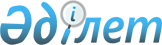 2018 - 2019 оқу жылына арналған жоғары және жоғары оқу орнынан кейінгі білімі бар кадрларды даярлауға арналған мемлекеттік білім беру тапсырысын бекіту туралыСолтүстік Қазақстан облысы әкімдігінің 2018 жылғы 4 қыркүйектегі № 253 қаулысы. Солтүстік Қазақстан облысының Әділет департаментінде 2018 жылғы 24 қыркүйекте № 4901 болып тіркелді
      "Қазақстан Республикасындағы жергілікті мемлекеттік басқару және өзін-өзі басқару туралы" Қазақстан Республикасының 2001 жылғы 23 қаңтардағы Заңының 27-бабына, "Бiлiм туралы" Қазақстан Республикасының 2007 жылғы 27 шiлдедегi Заңының 6-бабы 2-тармағының 8) тармақшасына сәйкес Солтүстік Қазақстан облысының әкімдігі ҚАУЛЫ ЕТЕДІ:
      1. Осы қаулының қосымшасына сәйкес 2018 - 2019 оқу жылына арналған жоғары және жоғары оқу орнынан кейінгі білімі бар кадрларды даярлауға арналған мемлекеттік білім беру тапсырысы бекітілсін.
      2. "Солтүстік Қазақстан облысы әкімдігінің білім басқармасы" коммуналдық мемлекеттік мекемесі мыналарды Қазақстан Республикасының заңнамасында белгіленген тәртіпте қамтамасыз етсін: 
      1) осы қаулыны "Қазақстан Республикасы Әділет министрлігінің Солтүстік Қазақстан облысының Әділет департаменті" республикалық мемлекеттік мекемесінде мемлекеттік тіркеуді;
      2) осы әкімдік қаулысын мемлекеттік тіркеген күннен бастап күнтізбелік он күн ішінде оның мемлекеттік және орыс тіліндегі қағаз және электрондық түрдегі көшірмесін Қазақстан Республикасы Әділет министрлігінің "Республикалық құқықтық ақпарат орталығы" шаруашылық жүргізу құқығындағы республикалық мемлекеттік кәсіпорнының филиалы - Солтүстік Қазақстан аймақтық құқықтық ақпарат орталығына ресми жариялау және Қазақстан Республикасы нормативтiк құқықтық актілерiнiң эталондық бақылау банкiне қосу үшін жолдауды;
      3) осы қаулыны ресми жариялағаннан кейін Солтүстік Қазақстан облысы әкімдігінің интернет-ресурсында орналастыруды.
      3. Осы қаулының орындалуын бақылау Солтүстік Қазақстан облысы әкімінің жетекшілік ететін мәселелер жөніндегі орынбасарына жүктелсін. 
      4. Осы қаулы алғашқы ресми жарияланған күнінен кейін күнтізбелік он күн өткен соң қолданысқа енгізіледі. 2018 - 2019 оқу жылына арналған жоғары және жоғары оқу орнынан кейінгі білімі бар кадрларды даярлауға арналған мемлекеттік білім беру тапсырысы
					© 2012. Қазақстан Республикасы Әділет министрлігінің «Қазақстан Республикасының Заңнама және құқықтық ақпарат институты» ШЖҚ РМК
				
      Солтүстік Қазақстан 
облысының әкімі 

Қ. Ақсақалов
Солтүстік Қазақстан облысы әкімдігінің 2018 жылғы 4 қыркүйектегі № 253 қаулысына қосымша
№
Оқу орындарының атауы
Сыныптама бойынша мамандық коды
Мамандық атауы
Біліктілік
Оқыту тілі
Мемле-кеттік білім беру тапсырысының көлемі, күндізгі оқыту нысаны

(орын саны)
Оқу жылына мамандықтар бөлінісінде бір студентті оқытуға арналған жергілікті бюджет қаражаты есебінен жұмсалатын шығыстың орташа құны

(теңге)
Бюджеттік бағдарламалар әкімшілері
№
Оқу орындарының атауы
Сыныптама бойынша мамандық коды
Мамандық атауы
Біліктілік
Оқыту тілі
11-сынып базасында
Оқу жылына мамандықтар бөлінісінде бір студентті оқытуға арналған жергілікті бюджет қаражаты есебінен жұмсалатын шығыстың орташа құны

(теңге)
Бюджеттік бағдарламалар әкімшілері
1.
Қазақстан Республикасы Білім және ғылым министрлігінің "Манаш Қозыбаев атындағы Солтүстік Қазақстан мемлекеттік университеті" шаруашылық жүргізу құқығындағы республикалық мемлекеттік кәсіпорны
5B010100
Мектепке дейінгі оқыту және тәрбиелеу
Білім беру бакалавры
қазақ

орыс
3

3
443 300
 "Солтүстік Қазақстан облысы әкімдігінің білім басқармасы" коммуналдық мемлекеттік мекемесі
1.
Қазақстан Республикасы Білім және ғылым министрлігінің "Манаш Қозыбаев атындағы Солтүстік Қазақстан мемлекеттік университеті" шаруашылық жүргізу құқығындағы республикалық мемлекеттік кәсіпорны
5B010200
Бастауышта оқыту педагогикасы мен әдістемесі
Білім беру

бакалавры
қазақ

орыс
1

1
443 300
 "Солтүстік Қазақстан облысы әкімдігінің білім басқармасы" коммуналдық мемлекеттік мекемесі
1.
Қазақстан Республикасы Білім және ғылым министрлігінің "Манаш Қозыбаев атындағы Солтүстік Қазақстан мемлекеттік университеті" шаруашылық жүргізу құқығындағы республикалық мемлекеттік кәсіпорны
5В010500
Дефектология
Білім беру бакалавры
қазақ

орыс
1

1
443 300
 "Солтүстік Қазақстан облысы әкімдігінің білім басқармасы" коммуналдық мемлекеттік мекемесі
1.
Қазақстан Республикасы Білім және ғылым министрлігінің "Манаш Қозыбаев атындағы Солтүстік Қазақстан мемлекеттік университеті" шаруашылық жүргізу құқығындағы республикалық мемлекеттік кәсіпорны
5В010600
Музыкалық білім
Білім беру бакалавры
орыс
2
443 300
 "Солтүстік Қазақстан облысы әкімдігінің білім басқармасы" коммуналдық мемлекеттік мекемесі
1.
Қазақстан Республикасы Білім және ғылым министрлігінің "Манаш Қозыбаев атындағы Солтүстік Қазақстан мемлекеттік университеті" шаруашылық жүргізу құқығындағы республикалық мемлекеттік кәсіпорны
5В011400
Тарих
Білім беру

бакалавры
қазақ

орыс
3

1
443 300
 "Солтүстік Қазақстан облысы әкімдігінің білім басқармасы" коммуналдық мемлекеттік мекемесі
1.
Қазақстан Республикасы Білім және ғылым министрлігінің "Манаш Қозыбаев атындағы Солтүстік Қазақстан мемлекеттік университеті" шаруашылық жүргізу құқығындағы республикалық мемлекеттік кәсіпорны
5В011700
Қазақ тілі мен әдебиеті
Білім беру

бакалавры
қазақ
5
443 300
 "Солтүстік Қазақстан облысы әкімдігінің білім басқармасы" коммуналдық мемлекеттік мекемесі
1.
Қазақстан Республикасы Білім және ғылым министрлігінің "Манаш Қозыбаев атындағы Солтүстік Қазақстан мемлекеттік университеті" шаруашылық жүргізу құқығындағы республикалық мемлекеттік кәсіпорны
5В011800
Орыс тілі мен әдебиеті
Білім беру

 бакалавры
орыс
1
443 300
 "Солтүстік Қазақстан облысы әкімдігінің білім басқармасы" коммуналдық мемлекеттік мекемесі
1.
Қазақстан Республикасы Білім және ғылым министрлігінің "Манаш Қозыбаев атындағы Солтүстік Қазақстан мемлекеттік университеті" шаруашылық жүргізу құқығындағы республикалық мемлекеттік кәсіпорны
5В011900
Шетел тілі: екі

шетел тілі
Білім беру

бакалавры
қазақ

орыс
4

2
443 300
 "Солтүстік Қазақстан облысы әкімдігінің білім басқармасы" коммуналдық мемлекеттік мекемесі
1.
Қазақстан Республикасы Білім және ғылым министрлігінің "Манаш Қозыбаев атындағы Солтүстік Қазақстан мемлекеттік университеті" шаруашылық жүргізу құқығындағы республикалық мемлекеттік кәсіпорны
5В012500
Химия-Биология
Білім беру

бакалавры
қазақ
6
443 300
 "Солтүстік Қазақстан облысы әкімдігінің білім басқармасы" коммуналдық мемлекеттік мекемесі
1.
Қазақстан Республикасы Білім және ғылым министрлігінің "Манаш Қозыбаев атындағы Солтүстік Қазақстан мемлекеттік университеті" шаруашылық жүргізу құқығындағы республикалық мемлекеттік кәсіпорны
5В012700
Математика-Информатика
Білім беру

бакалавры
қазақ
3
443 300
 "Солтүстік Қазақстан облысы әкімдігінің білім басқармасы" коммуналдық мемлекеттік мекемесі
1.
Қазақстан Республикасы Білім және ғылым министрлігінің "Манаш Қозыбаев атындағы Солтүстік Қазақстан мемлекеттік университеті" шаруашылық жүргізу құқығындағы республикалық мемлекеттік кәсіпорны
5В011600
География
Білім беру

бакалавры
қазақ

орыс
2

2
443 300
 "Солтүстік Қазақстан облысы әкімдігінің білім басқармасы" коммуналдық мемлекеттік мекемесі
1.
Қазақстан Республикасы Білім және ғылым министрлігінің "Манаш Қозыбаев атындағы Солтүстік Қазақстан мемлекеттік университеті" шаруашылық жүргізу құқығындағы республикалық мемлекеттік кәсіпорны
5В080100
Агрономия
Ауыл шаруашылығының бакалавры
қазақ
7
635 800
 "Солтүстік Қазақстан облысы әкімдігінің білім басқармасы" коммуналдық мемлекеттік мекемесі
1.
Қазақстан Республикасы Білім және ғылым министрлігінің "Манаш Қозыбаев атындағы Солтүстік Қазақстан мемлекеттік университеті" шаруашылық жүргізу құқығындағы республикалық мемлекеттік кәсіпорны
5B080700
Орман ресурстары және орман шаруашылығы
Ауыл шаруашылығының бакалавры
қазақ

орыс
3

3
635 800
 "Солтүстік Қазақстан облысы әкімдігінің білім басқармасы" коммуналдық мемлекеттік мекемесі
1.
Қазақстан Республикасы Білім және ғылым министрлігінің "Манаш Қозыбаев атындағы Солтүстік Қазақстан мемлекеттік университеті" шаруашылық жүргізу құқығындағы республикалық мемлекеттік кәсіпорны
5В130100
Жалпы медицина
Медицина

бакалавры
қазақ

орыс
10

11
609 000
 "Солтүстік Қазақстан облысы әкімдігінің білім басқармасы" коммуналдық мемлекеттік мекемесі
1.
Қазақстан Республикасы Білім және ғылым министрлігінің "Манаш Қозыбаев атындағы Солтүстік Қазақстан мемлекеттік университеті" шаруашылық жүргізу құқығындағы республикалық мемлекеттік кәсіпорны
Жиыны
Жиыны
Жиыны
Жиыны
75